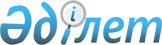 О внесении изменений в решение Каратальского районного маслихата от 21 декабря 2017 года№ 26-109 "О бюджете Каратальского района на 2018-2020 годы"Решение Каратальского районного маслихата Алматинской области от 27 февраля 2018 года № 30-132. Зарегистрировано Департаментом юстиции Алматинской области 15 марта 2018 года № 4563
      В соответствии с подпунктом 5) пункта 4 статьи 104 и пунктом 4 статьи 106 Бюджетного кодекса Республики Казахстан от 4 декабря 2008 года, подпунктом 1) пункта 1 статьи 6 Закона Республики Казахстан от 23 января 2001 года "О местном государственном управлении и самоуправлении в Республике Казахстан", Каратальский районный маслихат РЕШИЛ:
      1. Внести в решение Каратальского районного маслихата "О бюджете Каратальского района на 2018-2020 годы" от 21 декабря 2017 года № 26-109 (зарегистрирован в Реестре государственной регистрации нормативных правовых актов № 4467, опубликован 19 января 2018 года в Эталонном контрольном банке нормативных правовых актов Республики Казахстан) следующие изменения:
      пункты 1, 3 указанного решения изложить в новой редакции: 
      "1. Утвердить районный бюджет на 2018-2020 годы согласно приложениям 1, 2, 3 к настоящему решению соответственно, в том числе на 2018 год в следующих объемах:
      1) доходы 5476251 тысяча тенге, в том числе:
      налоговые поступления 170955 тысяч тенге;
      неналоговые поступления 4000 тысяч тенге;
      поступления от продажи основного капитала 4000 тысяч тенге;
      поступления трансфертов 5297296 тысяч тенге, в том числе: 
      целевые текущие трансферты 1084867 тысяч тенге;
      целевые трансферты на развитие 709589 тысяч тенге;
      субвенции 3502840 тысяч тенге;
      2) затраты 5476825 тысяч тенге;
      3) чистое бюджетное кредитование 21114 тысяч тенге, в том числе:
      бюджетные кредиты 36075 тысяч тенге;
      погашение бюджетных кредитов 14961 тысяча тенге;
      4) сальдо по операциям с финансовыми активами 0 тенге;
      5) дефицит (профицит) бюджета (-) 21688 тысяч тенге;
      6) финансирование дефицита (использование профицита) бюджета 21688 тысяч тенге.".
      "3. Предусмотреть в районном бюджете на 2018 год объемы бюджетных субвенций, передаваемых из районного бюджета в бюджеты города районного значения, сельских округов, в сумме 85315 тысяч тенге, в том числе:
      2. Приложение 1 к указанному решению изложить в новой редакции согласно приложению к настоящему решению.
      3. Контроль за исполнением настоящего решения возложить на постоянную комиссию Каратальского районного маслихата "По вопросам планирования, бюджета, хозяйственной деятельности, строительства, землепользования, охраны природы и рационального использования природных ресурсов".
      4. Настоящее решение вводится в действие с 1 января 2018 года. Районный бюджет на 2018 год
					© 2012. РГП на ПХВ «Институт законодательства и правовой информации Республики Казахстан» Министерства юстиции Республики Казахстан
				
городу Уштобе
793 тысячи тенге; 
Бастобинскому сельскому округу
19529 тысяч тенге;
Балпыкскому сельскому округу
17270 тысяч тенге;
Сельскому округу Жолбарыс батыр
30035 тысяч тенге;
Ескельдинскому сельскому округу
17688 тысяч тенге.".
      Председатель сессии районного маслихата 

М. Тілеубай

      Секретарь Каратальского районного маслихата 

Б. Смаилов
Приложение к решению Каратальского районного маслихата от "27" февраля 2018 года № 30-132 "О внесении изменений в решение Каратальского районного маслихата от 21 декабря 2017 года № 26-109"О бюджете Каратальского района на 2018-2020 годы"Приложение 1 к решению Каратальского районного маслихата от 21 декабря 2017 года № 26-109 "О бюджете Каратальского района на 2018-2020 годы"
Категория 
Категория 
Категория 
Категория 
Сумма (тысяч тенге)
Класс
Класс
Наименование 
Сумма (тысяч тенге)
Подкласс
Подкласс
Сумма (тысяч тенге)
1. Доходы
5476251
1
Налоговые поступления
170955
01
Подоходный налог
2320
2
Индивидуальный подоходный налог
2320
04
Hалоги на собственность
63198
1
Hалоги на имущество
51890
3
Земельный налог
3180
4
Hалог на транспортные средства
4228
5
Единый земельный налог
3900
05
Внутренние налоги на товары, работы и услуги
28862
2
Акцизы
2200
3
Поступления за использование природных и других ресурсов 
5200
4
Сборы за ведение предпринимательской и профессиональной деятельности
21000
5
Налог на игорный бизнес
462
08
Обязательные платежи, взимаемые за совершение юридически значимых действий и (или) выдачу документов уполномоченными на то государственными органами или должностными лицами 
76575
1
Государственная пошлина
76575
2
Неналоговые поступления
4000
01
Доходы от государственной собственности
2300
5
Доходы от аренды имущества, находящегося в государственной собственности 
2300
04
Штрафы, пени, санкции, взыскания, налагаемые государственными учреждениями, финансируемыми из государственного бюджета, а также содержащимися и финансируемыми из бюджета (сметы расходов) Национального Банка Республики Казахстан 
100
1
Штрафы, пени, санкции, взыскания, налагаемые государственными учреждениями, финансируемыми из государственного бюджета, а также содержащимися и финансируемыми из бюджета (сметы расходов) Национального Банка Республики Казахстан, за исключением поступлений от организаций нефтяного сектора
100
06
Прочие неналоговые поступления
1600
1
Прочие неналоговые поступления
1600
3
Поступления от продажи основного капитала
4000
03
Продажа земли и нематериальных активов
4000
1
Продажа земли
4000
4
Поступления трансфертов 
5297296
02
Трансферты из вышестоящих органов

государственного управления
5297296
2
Трансферты из областного бюджета
5297296
Функциональная группа
Функциональная группа
Функциональная группа
Функциональная группа
Функциональная группа
Сумма (тысяч тенге)
Функциональная подгруппа
Функциональная подгруппа
Функциональная подгруппа
Функциональная подгруппа
Сумма (тысяч тенге)
Администратор бюджетных программ
Администратор бюджетных программ
Администратор бюджетных программ
Сумма (тысяч тенге)
Программа
Наименование
Сумма (тысяч тенге)
2. Затраты
5476825
1
Государственные услуги общего характера 
220785
1
Представительные, исполнительные и другие органы, выполняющие общие функции государственного управления
188517
112
Аппарат маслихата района (города областного значения)
18507
001
Услуги по обеспечению деятельности маслихата района (города областного значения)
18137
003
Капитальные расходы государственного органа
370
122
Аппарат акима района (города областного значения)
92371
001
Услуги по обеспечению деятельности акима района (города областного значения)
84621
003
Капитальные расходы государственного органа
7750
123
Аппарат акима района в городе, города районного значения, поселка, села, сельского округа
77639
001
Услуги по обеспечению деятельности акима района в городе, города районного значения, поселка, села, сельского округа
75789
022
Капитальные расходы государственного органа
1850
2
Финансовая деятельность
18049
452
Отдел финансов района (города областного значения)
18049
001
Услуги по реализации государственной политики в области исполнения бюджета и управления коммунальной собственностью района (города областного значения)
15578
003
Проведение оценки имущества в целях налогообложения
668
010
Приватизация, управление коммунальным имуществом, постприватизационная деятельность и регулирование споров, связанных с этим
1433
018
Капитальные расходы государственного органа
370
5
Планирование и статистическая деятельность
14219
453
Отдел экономики и бюджетного планирования района (города областного значения)
14219
001
Услуги по реализации государственной политики в области формирования и развития экономической политики, системы государственного планирования
14219
2
Оборона
318288
1
Военные нужды
2351
122
Аппарат акима района (города областного значения)
2351
005
Мероприятия в рамках исполнения всеобщей воинской обязанности
2351
2
Организация работы по чрезвычайным ситуациям
315937
122
Аппарат акима района (города областного значения)
315937
006
Предупреждение и ликвидация чрезвычайных ситуаций масштаба района
314820
007
Мероприятия по профилактике и тушению степных пожаров районного (городского) масштаба, а также пожаров в населенных пунктах, в которых не созданы органы государственной противопожарной службы
1117
3
Общественный порядок, безопасность, правовая, судебная, уголовно-исполнительная деятельность
2873
1
Правоохранительная деятельность
2000
467
Отдел строительства района (города областного значения)
2000
066
Строительство объектов общественного порядка и безопасности
2000
9
Прочие услуги в области общественного порядка и безопасности
873
485
Отдел пассажирского транспорта и автомобильных дорог района (города областного значения)
873
021
Обеспечение безопасности дорожного движения в населенных пунктах
873
4
Образование
2710734
1
Дошкольное воспитание и обучение
195528
464
Отдел образования района (города областного значения)
195528
040
Реализация государственного образовательного заказа в дошкольных организациях образования
195528
2
Начальное, основное среднее и общее среднее образование
2367735
464
Отдел образования района (города областного значения)
2241870
003
Общеобразовательное обучение
2210209
006
Дополнительное образование для детей 
31661
465
Отдел физической культуры и спорта района (города областного значения)
125865
017
Дополнительное образование для детей и юношества по спорту
125865
4
Техническое и профессиональное, послесреднее образование
11429
464
Отдел образования района (города областного значения)
11429
018
Организация профессионального обучения
11429
9
Прочие услуги в области образования
136042
464
Отдел образования района (города областного значения)
136042
001
Услуги по реализации государственной политики на местном уровне в области образования 
12280
004
Информатизация системы образования в государственных учреждениях образования района (города областного значения)
11400
005
Приобретение и доставка учебников, учебно-методических комплексов для государственных учреждений образования района (города областного значения)
68154
007
Проведение школьных олимпиад, внешкольных мероприятий и конкурсов районного (городского) масштаба
1432
012
Капитальные расходы государственного органа
370
015
Ежемесячная выплата денежных средств опекунам (попечителям) на содержание ребенка-сироты (детей-сирот), и ребенка (детей), оставшегося без попечения родителей
23400
067
Капитальные расходы подведомственных государственных учреждений и организаций
19006
6
Социальная помощь и социальное обеспечение
514035
1
Социальное обеспечение
140295
451
Отдел занятости и социальных программ района (города областного значения)
112450
005
Государственная адресная социальная помощь
112450
464
Отдел образования района (города областного значения)
27845
030
Содержание ребенка (детей), переданного патронатным воспитателям
14046
031
Государственная поддержка по содержанию детей-сирот и детей, оставшихся без попечения родителей, в детских домах семейного типа и приемных семьях
13799
2
Социальная помощь
346109
451
Отдел занятости и социальных программ района (города областного значения)
346109
002
Программа занятости
152362
004
Оказание социальной помощи на приобретение топлива специалистам здравоохранения, образования, социального обеспечения, культуры, спорта и ветеринарии в сельской местности в соответствии с законодательством Республики Казахстан
10513
006
Оказание жилищной помощи
34648
007
Социальная помощь отдельным категориям нуждающихся граждан по решениям местных представительных органов
16684
010
Материальное обеспечение детей-инвалидов, воспитывающихся и обучающихся на дому
2331
014
Оказание социальной помощи нуждающимся гражданам на дому
35125
017
Обеспечение нуждающихся инвалидов обязательными гигиеническими средствами и предоставление услуг специалистами жестового языка, индивидуальными помощниками в соответствии с индивидуальной программой реабилитации инвалида
63671
023
Oбеспечение деятельности центров занятости
30775
9
Прочие услуги в области социальной помощи и социального обеспечения
27631
451
Отдел занятости и социальных программ района (города областного значения)
27631
001
Услуги по реализации государственной политики на местном уровне в области обеспечения занятости и реализации социальных программ для населения
20617
011
Оплата услуг по зачислению, выплате и доставке пособий и других социальных выплат
2952
021
Капитальные расходы государственного органа
370
050
Реализация Плана мероприятий по обеспечению прав и улучшению качества жизни инвалидов в Республике Казахстан на 2012 – 2018 годы
3692
7
Жилищно-коммунальное хозяйство
854544
1
Жилищное хозяйство
490001
467
Отдел строительства района (города областного значения)
480079
003
Проектирование и (или) строительство, реконструкция жилья коммунального жилищного фонда
480079
487
Отдел жилищно-коммунального хозяйства и жилищной инспекции района (города областного значения)
9922
001
Услуги по реализации государственной политики на местном уровне в области жилищно-коммунального хозяйства и жилищного фонда
9552
003
Капитальные расходы государственного органа 
370
2
Коммунальное хозяйство
299322
487
Отдел жилищно-коммунального хозяйства и жилищной инспекции района (города областного значения)
299322
015
Обеспечение бесперебойного теплоснабжения малых городов
39402
029
Развитие системы водоснабжения и водоотведения 
259920
3
Благоустройство населенных пунктов
65221
487
Отдел жилищно-коммунального хозяйства и жилищной инспекции района (города областного значения)
65221
017
Обеспечение санитарии населенных пунктов
235
030
Благоустройство и озеленение населенных пунктов
64986
8
Культура, спорт, туризм и информационное пространство
141245
1
Деятельность в области культуры
52716
455
Отдел культуры и развития языков района (города областного значения)
52716
003
Поддержка культурно-досуговой работы
52716
2
Спорт
23125
465
Отдел физической культуры и спорта района (города областного значения)
23125
001
Услуги по реализации государственной политики на местном уровне в сфере физической культуры и спорта
6869
004
Капитальные расходы государственного органа 
370
006
Проведение спортивных соревнований на районном (города областного значения) уровне
511
007
Подготовка и участие членов сборных команд района (города областного значения) по различным видам спорта на областных спортивных соревнованиях
5575
032
Капитальные расходы подведомственных государственных учреждений и организаций
9800
3
Информационное пространство
40020
455
Отдел культуры и развития языков района (города областного значения)
27451
006
Функционирование районных (городских) библиотек
26350
007
Развитие государственного языка и других языков народа Казахстана
1101
456
Отдел внутренней политики района (города областного значения)
12569
002
Услуги по проведению государственной информационной политики
12569
9
Прочие услуги по организации культуры, спорта, туризма и информационного пространства
25384
455
Отдел культуры и развития языков района (города областного значения)
13655
001
Услуги по реализации государственной политики на местном уровне в области развития языков и культуры
7285
010
Капитальные расходы государственного органа
370
032
Капитальные расходы подведомственных государственных учреждений и организаций
6000
456
Отдел внутренней политики района (города областного значения)
11729
001
Услуги по реализации государственной политики на местном уровне в области информации, укрепления государственности и формирования социального оптимизма граждан
11359
006
Капитальные расходы государственного органа 
370
10
Сельское, водное, лесное, рыбное хозяйство, особо охраняемые природные территории, охрана окружающей среды и животного мира, земельные отношения
216175
1
Сельское хозяйство
196143
462
Отдел сельского хозяйства района (города областного значения)
87737
001
Услуги по реализации государственной политики на местном уровне в сфере сельского хозяйства 
87367
006
Капитальные расходы государственного органа
370
473
Отдел ветеринарии района (города областного значения)
108406
001
Услуги по реализации государственной политики на местном уровне в сфере ветеринарии
11626
003
Капитальные расходы государственного органа 
370
005
Обеспечение функционирования скотомогильников (биотермических ям)
4586
006
Организация санитарного убоя больных животных
717
007
Организация отлова и уничтожения бродячих собак и кошек
2120
008
Возмещение владельцам стоимости изымаемых и уничтожаемых больных животных, продуктов и сырья животного происхождения
15283
009
Проведение ветеринарных мероприятий по энзоотическим болезням животных
283
010
Проведение мероприятий по идентификации сельскохозяйственных животных
3835
011
Проведение противоэпизоотических мероприятий
69586
6
Земельные отношения
8150
463
Отдел земельных отношений района (города областного значения)
8150
001
Услуги по реализации государственной политики в области регулирования земельных отношений на территории района
7780
007
Капитальные расходы государственного органа
370
9
Прочие услуги в области сельского, водного, лесного, рыбного хозяйства, охраны окружающей среды и земельных отношений
11882
453
Отдел экономики и бюджетного планирования района (города областного значения)
11882
099
Реализация мер по оказанию социальной поддержки специалистов
11882
11
Промышленность, архитектурная, градостроительная и строительная деятельность
19449
2
Архитектурная, градостроительная и строительная деятельность
19449
467
Отдел строительства района (города областного значения)
10374
001
Услуги по реализации государственной политики на местном уровне в области строительства
10004
017
Капитальные расходы государственного органа 
370
468
Отдел архитектуры и градостроительства района (города областного значения)
9075
001
Услуги по реализации государственной политики в области архитектуры и градостроительства на местном уровне
8705
004
Капитальные расходы государственного органа 
370
12
Транспорт и коммуникации
349332
1
Автомобильный транспорт
342020
485
Отдел пассажирского транспорта и автомобильных дорог района (города областного значения)
342020
023
Обеспечение функционирования автомобильных дорог
25194
045
Капитальный и средний ремонт автомобильных дорог районного значения и улиц населенных пунктов
316826
9
Прочие услуги в сфере транспорта и коммуникаций
7312
485
Отдел пассажирского транспорта и автомобильных дорог района (города областного значения)
7312
001
Услуги по реализации государственной политики на местном уровне в области пассажирского транспорта и автомобильных дорог 
6942
003
Капитальные расходы государственного органа
370
13
Прочие
35584
3
Поддержка предпринимательской деятельности и защита конкуренции
11815
469
Отдел предпринимательства района (города областного значения)
11815
001
Услуги по реализации государственной политики на местном уровне в области развития предпринимательства и промышленности 
7845
003
Поддержка предпринимательской деятельности
3600
004
Капитальные расходы государственного органа 
370
9
Прочие
23769
123
Аппарат акима района в городе, города районного значения, поселка, села, сельского округа
20574
040
Реализация мер по содействию экономическому развитию регионов в рамках Программы развития регионов до 2020 года
20574
452
Отдел финансов района (города областного значения)
3195
012
Резерв местного исполнительного органа района (города областного значения)
3195
15
Трансферты
93781
1
Трансферты
93781
452
Отдел финансов района (города областного значения)
93781
006
Возврат неиспользованных (недоиспользованных) целевых трансфертов
574
038
Субвенции
85315
051
Трансферты органам местного самоуправления
7892
Функциональная группа
Функциональная группа
Функциональная группа
Функциональная группа
Функциональная группа
Сумма (тысяч тенге)
Функциональная подгруппа
Функциональная подгруппа
Функциональная подгруппа
Функциональная подгруппа
Сумма (тысяч тенге)
Администратор бюджетных программ
Администратор бюджетных программ
Администратор бюджетных программ
Сумма (тысяч тенге)
Программа
Наименование
Сумма (тысяч тенге)
3. Чистое бюджетное кредитование 
21114
Бюджетное кредиты
36075
10
Сельское, водное, лесное, рыбное хозяйство, особо охраняемые природные территории, охрана окружающей среды и животного мира, земельные отношения 
36075
9
Прочие услуги в области сельского, водного, лесного, рыбного хозяйства, охраны окружающей среды и земельных отношений
36075
453
Отдел экономики и бюджетного планирования района (города областного значения)
36075
006
Бюджетные кредиты для реализации мер социальной поддержки специалистов
36075
Категория 
Категория 
Категория 
Категория 
Сумма (тысяч тенге)
Класс
Класс
Наименование
Сумма (тысяч тенге)
Подкласс
Подкласс
Сумма (тысяч тенге)
5
Погашение бюджетных кредитов
14961
01
Погашение бюджетных кредитов
14961
1
Погашение бюджетных кредитов, выданных из государственного бюджета
14961
Функциональная группа
Функциональная группа
Функциональная группа
Функциональная группа
Функциональная группа
Сумма (тысяч тенге)
Функциональная подгруппа
Функциональная подгруппа
Функциональная подгруппа
Функциональная подгруппа
Сумма (тысяч тенге)
Администратор бюджетных программ
Администратор бюджетных программ
Администратор бюджетных программ
Сумма (тысяч тенге)
Программа
Наименование
Сумма (тысяч тенге)
4. Сальдо по операциям с финансовыми активами
0
Приобретение финансовых активов
0
Категория 
Категория 
Категория 
Категория 
Сумма (тысяч тенге)
Класс
Класс
Наименование
Сумма (тысяч тенге)
Подкласс
Подкласс
Сумма (тысяч тенге)
Поступления от продажи финансовых активов государства 
0
Категория
Категория
Категория
Категория
Категория
Сумма (тысяч тенге)
Класс
Класс
Наименование
Наименование
Сумма (тысяч тенге)
Подкласс
Подкласс
Подкласс
Сумма (тысяч тенге)
5. Дефицит (профицит) бюджета 
-21688
6. Финансирование дефицита (использование профицита) бюджета 
21688
7
Поступление займов
36075
01
Внутренние государственные займы
36075
2
2
Договоры займа
36075
8
Используемые остатки бюджетных средств
574
01
Остатки бюджетных средств
574
1
1
Свободные остатки бюджетных средств
574
Функциональная группа
Функциональная группа
Функциональная группа
Функциональная группа
Функциональная группа
Сумма (тысяч тенге)
Функциональная подгруппа
Функциональная подгруппа
Функциональная подгруппа
Функциональная подгруппа
Сумма (тысяч тенге)
Администратор бюджетных программ
Администратор бюджетных программ
Администратор бюджетных программ
Сумма (тысяч тенге)
Программа
Наименование
Сумма (тысяч тенге)
16
Погашение займов
14961
1
Погашение займов
14961
452
Отдел финансов района (города областного значения)
14961
008
Погашение долга местного исполнительного органа перед вышестоящим бюджетом
14961